UCU Brighton Local ‘Particular Hardship’ Fund 
2021/22 industrial actionPurpose of the fundTo support members in particular financial hardship. While the loss of income through striking affects everyone, those who are already in very financially insecure situations are the worst hit. Applications from members on all pay grades will be considered but priority will be given to:those who are casually employed or on part-time contractsthose on lower grades (Grade 6 or lower)those who have indicated “special circumstances” on the application form.How much money can I claim?Donations to the fund have come from colleagues, family, friends and members of the public. The available funds are dependent on these donations. The fund is still open.  Please share the link as widely as possible, so that we are able to support as many members as possible https://www.justgiving.com/crowdfunding/fourfightsbrightonucuFunds will be distributed equitably between those who apply, taking into consideration the priorities noted above. The number of people applying to the fund is not known and therefore we are unable to say how much money will be available to each person. As such, we ask that your claim is based on your financial need, rather than simply the amount lost during strike action. Terms of the fundAnyone claiming assistance through the hardship fund must be a member of the UCU. No claim can be met for members who are in arrears of subscriptions or for those who are not paying the correct level of subscription based on their earnings. Further guidance on this is available here https://ucu.custhelp.com/app/answers/detail/a_id/442 Anyone claiming assistance through the hardship fund must have taken strike action. All payments will be made by BACS. All claims will be assessed by a hardship fund committee to ensure compliance with national guidelines. To apply to the fighting fund members will need to be supply proof of loss of earnings in the form of a PDF copy of their pay slip. Members who you do not receive a conventional pay slip or cannot provide other evidence of loss should contact c.hogsbjerg@brighton.ac.uk How to applyFill the form below, attach the relevant pay slips and email it to c.hogsbjerg@brighton.ac.uk    UCU Brighton 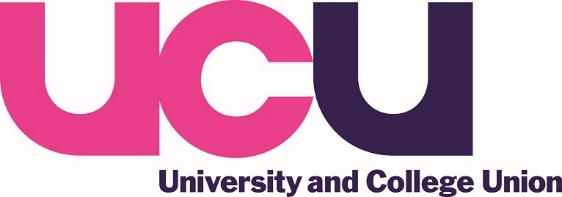 Particular Hardship Fund Claims formPlease ensure you read the Guidance above before completing this formDo you wish to claim Special Circumstances? If your claim is successful, funds will be made by bank transfer. Please provide details belowDeclaration: I confirm that I took strike action on the days stated and that the information on this form is correct. Signed (electronic signature accepted)					Date  Please attached the relevant pay slips to your email when you submit the form.First Name Last NameEmail addressTelephoneSchool/departmentUCU membership numberUCU membership numberIf you have applied to the national fighting fund please give your claim numberIf you have applied to the national fighting fund please give your claim numberGradeFull- or Part-TimeFull- or Part-TimeDates relating to claim Dd/mm/yyNumber of hours / days you would have workedAmount lost due to strike action (£)Total amount claimed (£):Total amount claimed (£):Typical monthly earnings from the University: If it is convenient to use any other period, e.g. term, year, please do so and explain the period clearlySpecial Circumstances/Further informationPlease explain why particular hardship has been caused. Also indicate if these dates would not have been typical or if you wish to provide any further information for the Assessment Panel to considerBank Name:Account Holder Name:Sort Code:Account Number: